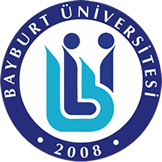 BAYBURT ÜNİVERSİTESİ BİLGİ İŞLEM DAİRE BAŞKANLIĞIWİ-Fİ KULLANICI ADI VE ŞİFRE İSTEK FORMUKurum Sicil No			:TC Kimlik No			:Kadro Tipi			:					Akademik					İdari					Sözleşmeli			 		DiğerÇalıştığı Fakülte / Yüksekokul / Enstitü	:Çalıştığı Bölüm / Birim		:Kadro Unvanı			:Adı				:Soyadı				:Doğum Yeri			:Doğum Tarihi			:Göreve Başlama Tarihi   		:Cep Telefon No (Zorunlu)       	:Dahili Telefon			:E-mail Adresi                                       :Yukarıdaki bilgilerin tarafıma ait olduğunu beyan eder wi-fi kullanıcı adım ve bilgilerimden doğacak her türlü sorumluluğu kabul ederim.       Tarih										İmza………/………./……….								………………………………….Kullanıcıyı Oluşturan Personel ve İmzası      …………………………………………………………….                               İMZA                                                                             ONAY                                                                                      